NORTHSTOWE TOWN COUNCIL - GRANT APPLICATION FORMIntroductionBefore filling in this application form, please read the Grant Awarding Policy (which can be found at the Town Council’s website) for an understanding of the grant application process and key information about how applications are assessed and conditions of funding were your application to be successful.Application for Grant for Voluntary OrganisationsPlease note that this application will not be considered unless it is accompanied by requested documents in the list at the end of this Appendix.Please also attach the following information, where requested or relevant:SignaturesThis grant aid application should be signed by two members of your Organisation's Committee, one of whom must be the Chairman, Secretary or Treasurer.We confirm that the information given in this application is accurate and that the organisation undertakes to inform Northstowe Town Council immediately of any changes in the organisation's circumstances that would affect this application.We confirm that any grant awarded by the Council will be spent only on the purpose for which it was given and a brief report will be submitted to the Council within 3 months of project delivery.The signing and submission of the Grant application form constitutes acceptance of the above statements and conditions.For and on behalf of (organisation):………………………Signed (1)……………………………………………Name (1)…………………………………Position…………………………………..Date………………….Signed (2)……………………………………………Name (2)…………………………………Position…………………………………..Date………………….The application form should be signed and returned to :	Mr M. NokkertClerk to Northstowe Town Counciltownclerk@northstowetowncouncil.gov.ukFor delivery of hard copies please contact the Clerk at above email or call on 07724588949Name and full address of organisation applying:Name of key contact, with full address (if different from above):Position held in organisation:Contact Details for key contactEmail:Telephone No:Type of organisation applyingPlease delete as appropriateRegistered Charity  If so, please state your Charity No.:Community Interest CompanyLimited by Guarantee Company; if so, please state Company Number:Unincorporated local groupBranch of a national organisationOther; if so, please specify:Briefly describe the aims and objectives of your organisation, and the usual activities/services you provide.5a. How many committee and overall members are in your organisation?5b. What percentage of members live in Northstowe?5c. Is membership/support open to any resident of Northstowe, regardless of sex, age, ethnic origin, religion, disability or sexual orientation? If not, please give reasons:7.Amount of grant requested£8.8a. Total Project Cost8b. If the total cost of the project is more than the grant requested, how will the remainder be financed?£9. Have you applied for grant for the same, or to match the same, project to other organisations?If so, which organisations and how much have you applied for (with information on the current status of other applications and expected decision dates)?10.Why would you need funding from the Town Council, and what would happen if this would not materialise?11.Proposed timeline for project delivery11a. Start date:11b. End date:12.Details of the project or activity for which grant funding is sought.You should explain clearly and simply the purpose for which the money will used, enclosing any drawings or other explanatory information if appropriate. Include here also any break-down of the project costs, or attach a separate overview to this end. Continue on a separate document and attach if necessary.13.What is the need for the project, and how do you know this?14.Who will benefit from the project?15.How many of those who will benefit from the project are Northstowe residents?Please also explain if, and how, different sub-sections of the community will benefit in different ways.16.Provide an explanation whether and in what way you see the grant leading to a lasting benefit for the Northstowe community.17.How do you intend to promote Northstowe Town Council as grant provider as part of project delivery?18.Bank Details If Grant approved can be paid directly.Bank Name:Account Number:Sort Code:Account Name:19.Is there anything else you wish the Town Council to take into account when considering this application?INFORMATION NEEDEDSUPPLIED (Delete as appropriate)A copy of your organisation's written constitution. Also include a list of Officers, where applicable.Yes/No(If available): A copy of your most recent annual report.Yes/NoEither:Your organisation's latest audited accounts, showing the organisation’s income, expenditure and level of balances.Or:If the organisation does not prepare annual accounts, copies of the bank statements covering the previous six months must be enclosed.Yes/NoA copy of the most recent bank statement.Yes/No(where relevant): Organisational Safeguarding Policy - if children and young people up to 18 years of age, or vulnerable adults, are involved, or could become involved in in any activities or events managed by your organisation.Yes/NoAny other relevant policies and key documentation you may have and need for project delivery (e.g. Health and Safety; Equal Opportunities; Public Liability Insurance; etc).Yes/NoIf yes, enclosed are:(Where relevant – NB: three (3) estimates are required for any work in excess of £2500): Copies of any estimates available. If the grant is approved these will need to be seen before funds are released.Yes/NoPlease attach any additional information that may assist the Council in reaching its decision. If you have a Budget and/or Business Plan that shows the inclusion of the project, consider supplying this as well.Yes/NoIf yes, enclosed are: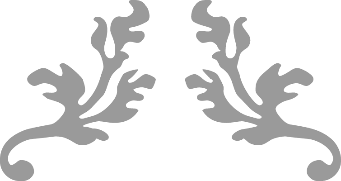 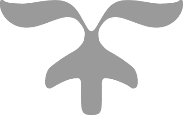 